Contenido.Introducción.Integración de la Comisión Edilicia de Asuntos Metropolitanos.Atribuciones de la Comisión Edilicia de Asuntos Metropolitanos.Atribuciones de la Presidenta de la Comisión Edilicia de Asuntos Metropolitanos.Plan de trabajo de la Comisión Edilicia de Asuntos Metropolitanos.Objetivo General.Objetivos específicos.Líneas de acción.Cronograma.Introducción.El ayuntamiento Constitucional de San Pedro Tlaquepaque Jalisco, para desahogo, vigilancia y atención de los diversos asuntos que le corresponde conocer como nivel de gobierno mas cercano a la ciudadanía del Municipio, se organiza en comisiones de conformidad con lo dispuesto por los ordinales 27 y 28 de la Ley del Gobierno y de la Administración Pública del Estado de Jalisco y sus Municipios.La denominación de cada comisión edilicia, así como la materia o asuntos que le competen, se encuentra plenamente establecido en el Reglamento del Gobierno y de la Administración Pública del Ayuntamiento Constitucional de San Pedro Tlaquepaque mediante su artículo   92, en ese sentido, es el ordenamiento antes aludido el que da vida y establece las funciones de la Comisión Edilicia de Asuntos Metropolitanos en sus dígitos 92 fracción XXVI y 119 fracciones I, II, III, IV y V.Si bien es cierto las obligaciones de la Comisión Edilicia de Asuntos Metropolitanos se encuentra debidamente contenida en el Reglamento Municipal del Municipio de San Pedro Tlaquepaque, existe una obligación en la Ley de Transparencia y Acceso a la información Pública del Estado de Jalisco; que en su artículo 15 fracción VII, se contempla el publicar un plan de trabajo de la comisión que nos ocupa.En consecuencia, se presenta y elabora el presente plan de trabajo de la Comisión Edilicia de Asuntos Metropolitanos que contempla el periodo comprendido del día 01 de octubre del año 2018 al 30 de septiembre del año 2021.Integración de la Comisión Edilicia de Asuntos Metropolitanos.La Comisión Edilicia de Asuntos Metropolitanos del Ayuntamiento Constitucional de San Pedro Tlaquepaque, se encuentra integrada por cuatro integrantes:Siendo un total de cuatro ediles los que integran esta Comisión Edilicia.Atribuciones de la Comisión Edilicia de Asuntos Metropolitanos.Están se encuentran contenidas en el numeral 119 del Reglamento del Gobierno y de la Administración Pública del Ayuntamiento Constitucional de San Pedro Tlaquepaque y son:I. Velar por la aplicación y observancia de las disposiciones legales en la materia;II. Proponer y dictaminar las iniciativas que en la materia sean sometidas a consideración del Ayuntamiento;III. Realizar los estudios pertinentes respecto del tema de la metropolización a efecto de orientar la política que en esta materia deba emprender el Municipio;IV. Estudiar la conveniencia y promover la celebración de convenios de coordinación y colaboración en el ejercicio de la función pública, entre los Municipios que integran la Zona Metropolitana de Guadalajara; y                                 V. Orientar y asesorar a quien funja como titular de la Presidencia Municipal en la materia.A su vez las obligaciones del Presidente de la Comisión Edilicia de Asuntos Metropolitanos, se establecen el ordinal 87 del Reglamento del Gobierno y de la Administración Pública del Ayuntamiento Constitucional de San Pedro Tlaquepaque y son:
I. Dar a conocer por escrito a los demás miembros, los asuntos encomendados a la comisión;II. Convocar por escrito a quienes integran la comisión cuando menos cada dos meses y las veces que se requieran para efectos del conocimiento, estudio, discusión y dictaminación, según el caso, de los asuntos que el Ayuntamiento, le turne a la comisión que preside;III. Promover las visitas, entrevistas y acciones necesarias para el eficaz cumplimiento de sus funciones;IV. Los proyectos de ordenamientos, reglamento o de dictámenes sobre los asuntos turnados a la comisión que preside, deben ajustarse a lo dispuesto por el artículo del presente reglamento;V. Garantizar la libre expresión de quienes integran la comisión y tomar la votación en caso de opiniones divididas o en desacuerdos de los asuntos propios de la comisión;VI. Entregar a la Secretaría del Ayuntamiento, una copia del proyecto de dictamen, con una anticipación de 72horas previas a la celebración de la sesión en que vaya a discutirse;VII. Expedir los citatorios a los miembros de la comisión para la sesión correspondiente, siempre por escrito, con 48 horas de anticipación y obteniendo la firma de quien recibe la notificación. Con excepción cuando haya urgencia de la prestación de los servicios públicos;VIII. Presentar al Ayuntamiento, los acuerdos, resoluciones o propuestas de dictámenes de los asuntos que le competen a la comisión que preside, para que éstos sean analizados, discutidos y aprobados en su caso;IX. Tener bajo su resguardo los documentos relacionados con los asuntos que se turnen para su estudio por la comisión que preside y ser responsable de los mismos;X. Presentar al Ayuntamiento, informes trimestrales de las actividades realizadas por la comisión que preside;XI. Comunicar a los integrantes de la comisión que preside, la prioridad que reviste asistir regular y puntualmente a las reuniones de comisión; yXII. Las demás que por acuerdo comisión o del Ayuntamiento se le encomienden.Procedimientos y/o metodología para la atención de los asuntos de la Comisión Edilicia de Asuntos Metropolitanos.Se encuentran establecidos en el numeral 78 del Reglamento del Gobierno y de la Administración Pública del Ayuntamiento Constitucional de San Pedro Tlaquepaque y son:I. Recibir, estudiar, analizar, discutir y dictaminar, los asuntos turnados por el Ayuntamiento a las Comisiones Edilicias.II. Presentar al Ayuntamiento, las propuestas de dictamen y proyectos de acuerdo, sobre los asuntos que le sean turnados.III. Presentar al Ayuntamiento, iniciativas de reglamentos, dictámenes o propuestas tendientes a eficientar las funciones del gobierno municipal, dentro del área de su competencia.Plan de Trabajo de la Comisión Edilicia de Asuntos Metropolitanos.Objetivo General.Presentar Iniciativas de instrumentos regulatorios y dictámenes que sean necesarios para el fortalecimiento del gobierno, la administración y la gestión pública municipal en relación con el ámbito metropolitano y que se encuentren en armonía con el Reglamento del Gobierno y de la Administración Pública del Ayuntamiento Constitucional de San Pedro Tlaquepaque.Objetivos Específicos:Primer Objetivo Especifico: Vigilar las propuestas de Normas Técnicas y los diversos temas tratados en el Instituto de Planeación del Área Metropolitana de Guadalajara.Líneas de Acción.Metas.Cronograma.Presidenta de la Comisión María Elena Limón GarcíaVocal de la ComisiónJosé Luis Salazar MartínezVocal de la Comisión.Francisco Juárez PiñaVocal de la Comisión.Alberto Maldonado ChavarínObjetivo EspecificoLínea de Acción Vigilar las propuestas de Normas Técnicas y los diversos temas tratados en el Instituto de Planeación del Área Metropolitana de Guadalajara.Coordinarse con la Dirección de Vinculación Metropolitana del Ayuntamiento de San Pedro Tlaquepaque, para los efectos siguientes:Estar informado de la aprobación de las diversas Normas Técnicas que serán aprobadas en el IMEPLAN.Invitar a los consejeros Ciudadanos que representan al Municipio de San Pedro Tlaquepaque para conocer su trabajo e inquietudes.Elaborar los dictámenes requeridos para la aprobación de las Normas Técnicas y demás Instrumentos Jurídicos aprobados por el IMEPLANObjetivo Específico.Metas.Vigilar las propuestas de Normas Técnicas y los diversos temas tratados en el Instituto de Planeación del Área Metropolitana de Guadalajara.Serán:Cuando menos 2 dos reuniones con los Consejeros Ciudadanos Metropolitanos.Reuniones o comunicación mensual, es decir cuando menos 12 veces con la Dirección de Vinculación Metropolitana para tener en cuenta los temas tratados en el Instituto de Planeación Metropolitana.Objetivo especificoLínea de AcciónCronograma:Vigilar las propuestas de Normas Técnicas y los diversos temas tratados en el Instituto de Planeación del Área Metropolitana de Guadalajara.Coordinarse con la Dirección de Vinculación Metropolitana del Ayuntamiento de San Pedro Tlaquepaque, para los efectos siguientes:Estar informado de la aprobación de las diversas Normas Técnicas que serán aprobadas en el IMEPLAN.Invitar a los consejeros Ciudadanos que representan al Municipio de San Pedro Tlaquepaque para conocer su trabajo e inquietudes.Elaborar los dictámenes requeridos para la aprobación de las Normas Técnicas y demás Instrumentos Jurídicos aprobados por el IMEPLANEste será cumplido de octubre 2020 al mes de septiembre del año 2021.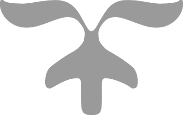 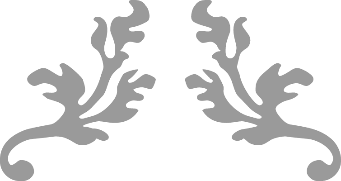 